СХЕМА ГРАНИЦ РЫБОВОДНОГО УЧАСТКА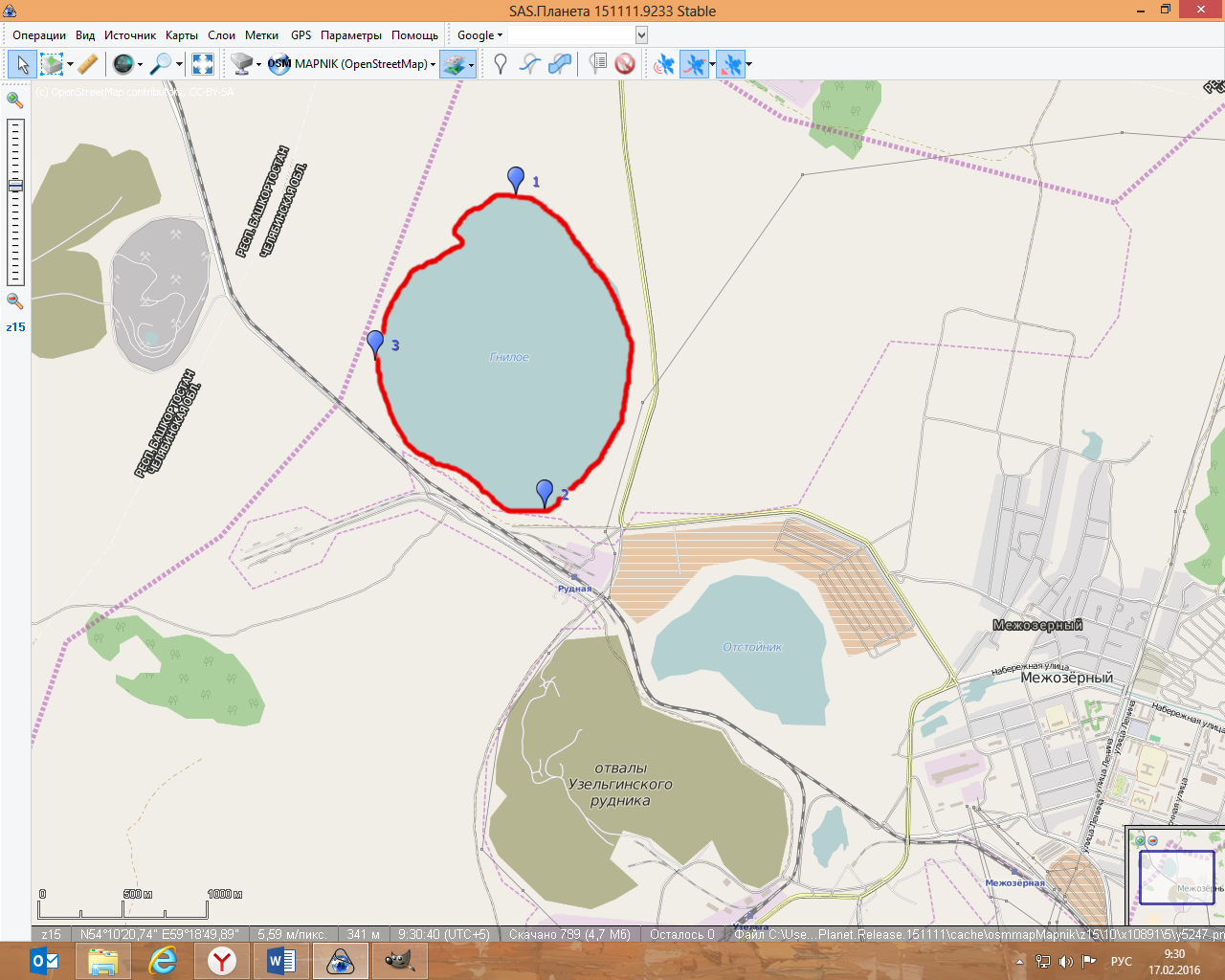 Условные обозначения:                Границы рыбоводного участка;           Точки границ рыбоводного участка.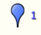 Наименование рыбоводного участкаПлощадь рыбовод-ного участка, гаПлощадь водного объекта, гаГеографические координаты рыбоводного участкаГеографические координаты рыбоводного участкаГеографические координаты рыбоводного участкаЦель исполь- зования рыбоводного участкаМесто располо- жения рыбоводногоучасткаНаименование рыбоводного участкаПлощадь рыбовод-ного участка, гаПлощадь водного объекта, га№ точкиС.Ш.В.Д.Цель исполь- зования рыбоводного участкаМесто располо- жения рыбоводногоучасткаОзеро Гнилое (н.п. Межозерный)190,0190,012354°10’24”54°09’24”54°09’53”59°19’31”59°19’40”59°18’45”Товарное рыбоводствоВерхнеуральский муниципальный район